附件1：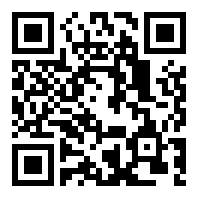                报名回执表 （本表只适用于内资企业报名参会，报名人数不限。可扫描二维码报名）请将回执Email至inco@mcchina.org.cn  联系人：翟靖、普红  电话：010－65220754单位名称（中文）单位名称（英文）地 址邮 编姓 名性 别部门和职务部门和职务电 话电 话电子邮件电子邮件手 机手 机参会费用□ 会员单位：  3000元/人        □ 非会员单位：3600元/人□ 会员单位：  3000元/人        □ 非会员单位：3600元/人□ 会员单位：  3000元/人        □ 非会员单位：3600元/人□ 会员单位：  3000元/人        □ 非会员单位：3600元/人□ 会员单位：  3000元/人        □ 非会员单位：3600元/人□ 会员单位：  3000元/人        □ 非会员单位：3600元/人□ 会员单位：  3000元/人        □ 非会员单位：3600元/人□ 会员单位：  3000元/人        □ 非会员单位：3600元/人□ 会员单位：  3000元/人        □ 非会员单位：3600元/人会员单位请注明是否为中国废钢铁应用协会会员  （    ）是否为中国废钢铁应用协会会员  （    ）是否为中国废钢铁应用协会会员  （    ）是否为中国废钢铁应用协会会员  （    ）是否为中国废钢铁应用协会会员  （    ）是否为中国废钢铁应用协会会员  （    ）是否为中国废钢铁应用协会会员  （    ）是否为中国废钢铁应用协会会员  （    ）是否为中国废钢铁应用协会会员  （    ）报名联系人（仅供会务组联系使用）：               手机：电子邮件：                                      固定电话：报名联系人（仅供会务组联系使用）：               手机：电子邮件：                                      固定电话：报名联系人（仅供会务组联系使用）：               手机：电子邮件：                                      固定电话：报名联系人（仅供会务组联系使用）：               手机：电子邮件：                                      固定电话：报名联系人（仅供会务组联系使用）：               手机：电子邮件：                                      固定电话：报名联系人（仅供会务组联系使用）：               手机：电子邮件：                                      固定电话：报名联系人（仅供会务组联系使用）：               手机：电子邮件：                                      固定电话：报名联系人（仅供会务组联系使用）：               手机：电子邮件：                                      固定电话：报名联系人（仅供会务组联系使用）：               手机：电子邮件：                                      固定电话：报名联系人（仅供会务组联系使用）：               手机：电子邮件：                                      固定电话：*以下信息必填，供会务组开增值税发票用*以下信息必填，供会务组开增值税发票用*以下信息必填，供会务组开增值税发票用*以下信息必填，供会务组开增值税发票用*以下信息必填，供会务组开增值税发票用*以下信息必填，供会务组开增值税发票用*以下信息必填，供会务组开增值税发票用*以下信息必填，供会务组开增值税发票用*以下信息必填，供会务组开增值税发票用*以下信息必填，供会务组开增值税发票用单位户名单位纳税人识别号单位纳税人识别号营业执照上的地址：营业执照上的地址：营业执照上的地址：工商注册时预留的电话：工商注册时预留的电话：工商注册时预留的电话：开户行及账号：开户行及账号：开户行及账号：